European Union Law and Sustainable Development (EULawSD) Webinar Series 2018Media Toolkit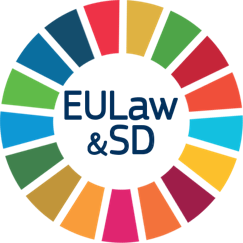 Session 1: Dr. Guido Schmidt-Traub (Executive Director, Sustainable Development Solutions Network)When: Thursday, 1 March 2018, 11.30 CETWhere: On EULawSD’s Youtube Channel “EU Law and Sustainable Development”NewsletterVersion 1 (English) SAVE THE DATE! 1 March 2018: EULawSD Webinar Series with Dr. Guido Schmidt-Traub (SDSN)On 1 March 2018 (11.30am CET), the Jean Monnet Module on European Union Law and Sustainable Development (EULawSD), in collaboration with the University of Siena, will host the first session of its EULawSD Webinar Series 2018 on YouTube.The EULawSD Webinar Series complements the teaching activities of the EULawSD Jean Monnet Module, which is coordinated by Prof. Riccardo Pavoni (Department of Law, University of Siena) and co-funded by the European Commission for the period 2017-2020. Each webinar is aimed at fostering a lively public debate on the role of the European Union as a key actor in the achievement of the 2030 Agenda for Sustainable Development, and offers all interested citizens the opportunity to engage with leading experts and practitioners in the fields of European Union law and governance, sustainability science, international economics, and many more.EULawSD’s first guest will be Dr. Guido Schmidt-Traub, Executive Director of the UN Sustainable Development Solutions Network (SDSN).  One of the world's leading experts on the Sustainable Development Goals (SDGs) and the 2030 Agenda, Dr. Schmidt-Traub will discuss the current trends and scenarios for their implementation in the European context, the challenges of financing and monitoring of progress, and the role that the European Union can play in the achieving sustainable development in third countries.
The webinar will be visible live on EULawSD’s YouTube channel, and will be recorded at this link for future viewing. Set a reminder!Where? On EULawSD’s Youtube Channel: “EU Law and Sustainable Development” - and at this link: https://www.youtube.com/watch?v=KROYfI_ebW4 When? Thursday, 1 March 2018, 11.30 – 12.30 CETMore info: eulawsd@unisi.itFB Event Page: https://www.facebook.com/events/1610786645681932/ The webinar will be held in English and is open to all internet users, without registration. Versione 2 (italiano)SAVE THE DATE! 1 Marzo 2018: EULawSD Webinar Series con Guido Schmidt-Traub (SDSN)Il 1 marzo, alle ore 11.30, il Modulo Jean Monnet in Diritto dell'Unione Europea e Sviluppo Sostenibile (EULawSD) ospiterà un webinar con Guido Schmidt-Traub, direttore esecutivo del UN Sustainable Development Solutions Network (SDSN), nell'ambito della serie di webinar EULawSD 2018 e in collaborazione con l’Università degli Studi di Siena. Il webinar è aperto a tutti gli utenti interessanti e si propone di integrare le attività didattiche del modulo Jean Monnet, coordinato dal Prof. Riccardo Pavoni e co-finanziato dalla Commissione Europea per il periodo 2017-2020.La conversazione, che rimarrà visibile sul canale YouTube di EULawSD (“European Union Law and Sustainable Development”) anche dopo la diretta, esaminerà gli attuali scenari per l'attuazione dell’Agenda 2030 delle Nazioni Unite nel contesto dell'Unione Europea, discuterà le sfide per il monitoraggio ed il finanziamento degli stessi, ed affronterà il tema del ruolo dell'Unione nel raggiungimento dello sviluppo sostenibile nei paesi terzi.I webinar di EULawSD intendono promuovere un dibattito aperto sul ruolo dell’Unione Europea quale attore cruciale nell’attuazione degli obiettivi di sviluppo sostenibile, ed offrire a tutti gli interessati l'opportunità di confrontarsi con i maggiori esperti e professionisti nel campo del diritto e della governance dell'Unione Europea, delle scienze ambientali e dell’economia internazionale.Dove: Sul canale YouTube di EULawSD: “EU Law and Sustainable Development” – a questo link: https://www.youtube.com/watch?v=KROYfI_ebW4 Quando? Giovedì, 1 March 2018, 11.30 – 12.30 CETPer informazioni: eulawsd@unisi.itEvento su FB: https://www.facebook.com/events/1610786645681932/ Il webinar si svolgerà in inglese e sarà aperto a tutti gli utenti, senza necessità di registrazione.Banners and pictures (to be shared/improved w/by Comms team)You can find the event’s banners and pictures in this shared folder.  Social Media postsHashtags: #EULawSD #EULawSDWebinar Facebook/LinkedIn suggested posts:SAVE THE DATE! On 1 March, NAME OF PARTNER is happy to invite you to a webinar with Dr. Guido Schmidt-Traub, Executive Director of the UN Sustainable Development Solutions Network (SDSN), to discuss #SDG implementation in an European Context! The event is hosted by the Jean Monnet Module on European Union Law and Sustainable Development and is part of the #EULawSD Webinar Series 2018. Learn more at https://www.facebook.com/events/1610786645681932/! [INSERT IMAGE]XXX DAYS to the webinar hosted by the Jean Monnet Module on European Union Law and Sustainable Development, which will see Dr. Guido Schmidt Traub of the UN Sustainable Development Solutions Network discuss the trends and challenges for the implementation of the SDGs in the European Union! An opportunity to participate in a lively debate on the role of the EU as a key actor for sustainable development. Learn how to join the #EULawSD webinar at this link and set a reminder: https://www.facebook.com/events/1610786645681932/![INSERT IMAGE]SAVE THE DATE! Il 1 Marzo, NOME PARTNER è felice di invitarvi ad un webinar con Guido Schmid-Traub, Executive Director del UN Sustainable Development Solutions Network (SDSN), in cui si discuterà del ruolo dell’Unione Europea nell’attuazione degli #SDGs! L’evento è ospitato dal Modulo Jean Monnet in European Union Law and Sustainable Development ed è parte della #EULawSD Webinar Series 2018. Più informazioni qui: https://www.facebook.com/events/1610786645681932/[INSERT IMAGE](TWITTER) Suggested tweets:SAVE THE DATE! Join @eulawsd’s webinar on #SDG implementation in the EU with @GSchmidtTraub (@UNSDSN) on March 1st: https://www.facebook.com/events/1610786645681932/! #EULawSD [INSERT IMAGE]Interested in the trends and challenges for the implementation of the #SDGs in the EU? On March 1st, you can join a webinar by @eulawsd with @GschmidtTraub (@UNSDSN) to discuss: https://www.facebook.com/events/1610786645681932/! #EULawSD [INSERT IMAGE]Interessato/a allo stato di attuazione degli #SDGs in Europa ed alle prospettive future? Il 1 Marzo partecipa al webinar di @eulawsd con @GSchmidtTraub (@UNSDSN): https://www.facebook.com/events/1610786645681932/! #EULawSD [INSERT IMAGE]Partner's linksPartner's Facebook handlePartner's Twitter handleEULawSD Jean Monnet Modulehttp://www.eulawsd.org@eulawsd@eulawsdSDSN Mediterraneanhttp://www.sdsn-mediterranean.unisi.it @UN-SDSN-Mediterranean-943912399003930/@SDSNMedSDG Academyhttp://www.sdgacademy.org  @sdgacademy.org@SDG_Academy University of Sienahttp://www.unisi.it  @unisiena@unisienaASviShttp://www.asvis.org @asvisitalia@asvisitalia